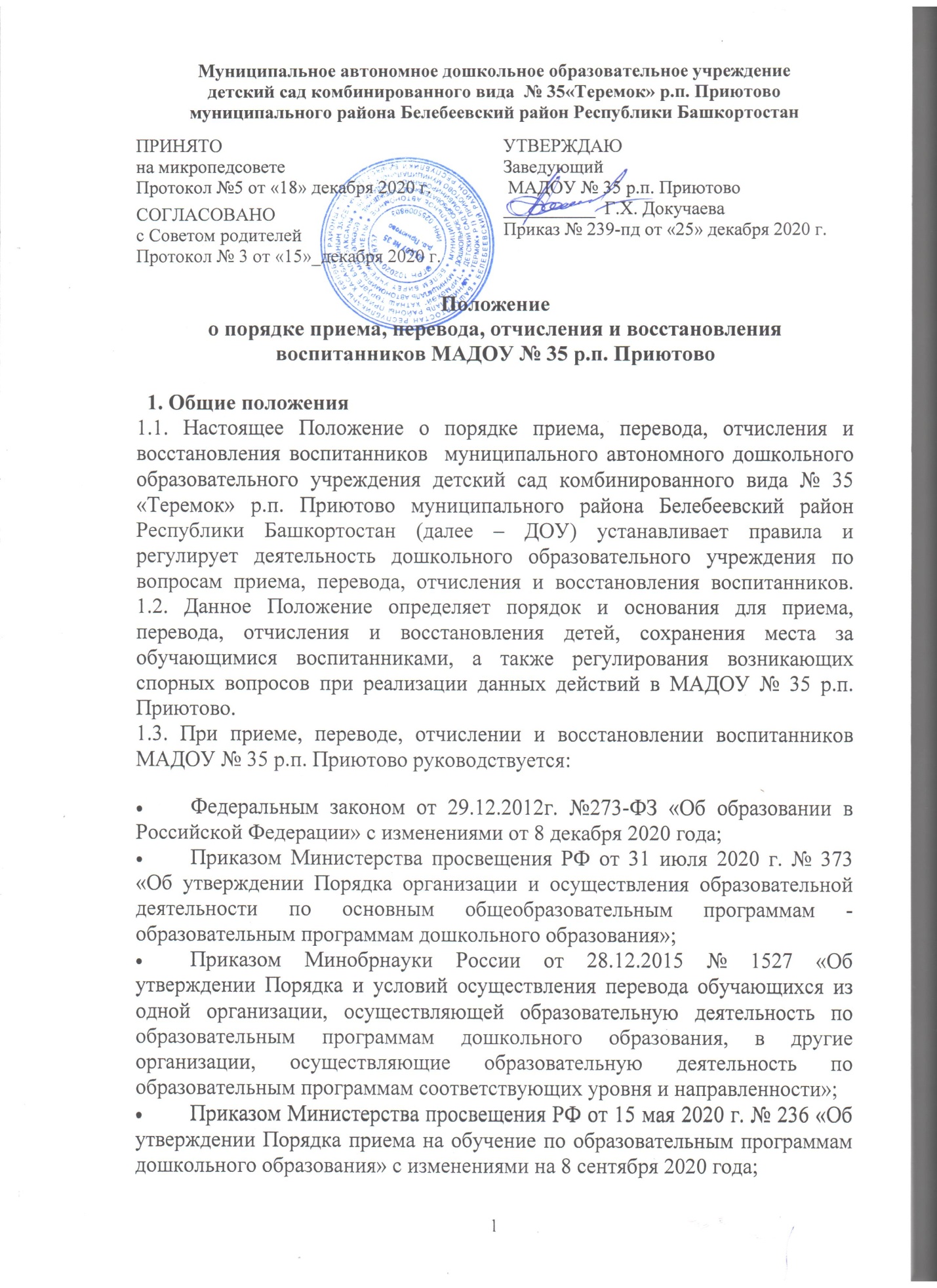 Федеральным законом № 115-ФЗ от 25 июля 2002г «О правовом положении иностранных граждан в Российской Федерации» с изменениями на 15 октября 2020 года;Уставом дошкольного образовательного учреждения.1.4. Настоящее Положение о порядке приема, перевода, отчисления  и восстановления детей МАДОУ № 35 р.п.Приютово определяет порядок действий администрации и родителей (законных представителей) воспитанников, регулирует деятельность МАДОУ № 35 р.п.Приютово по реализации права на получение общедоступного и бесплатного дошкольного образования, гарантированного гражданам Российской Федерации.2. Порядок приема воспитанников2.1. Прием детей в МАДОУ № 35 р.п.Приютово осуществляется в течение всего календарного года при наличии свободных мест.
2.2. Право на прием в ДОУ предоставляется гражданам, имеющим право на получение дошкольного образования и проживающим на территории, за которой закреплено дошкольное образовательное учреждение.
2.3. ДОУ размещает на информационном стенде образовательной организации и на официальном сайте образовательной организации распорядительный акт органа местного самоуправления муниципального района, о закреплении образовательных организаций за конкретными территориями муниципального района, городского округа, издаваемый не позднее 1 апреля текущего года.
2.4. Проживающие в одной семье и имеющие общее место жительства дети имеют право преимущественного приема в ДОУ, в которых обучаются их братья и (или) сестры.
2.5. В приеме в детский сад может быть отказано только по причине отсутствия в нем свободных мест. В случае отсутствия мест в дошкольном образовательном учреждении родители (законные представители) ребенка для решения вопроса о его устройстве в другое дошкольное учреждение обращаются непосредственно в МКУ Управление образования муниципального района Белебеевский район Республики Башкортостан (далее МКУ Управление образования).
2.6. Направление и прием в образовательную организацию осуществляются по личному заявлению родителя (законного представителя) ребенка.
2.7. Заявление для направления в МАДОУ № 35 р.п.Приютово представляется в МКУ Управление образования на бумажном носителе и (или) в электронной форме через единый портал государственных и муниципальных услуг (функций) и (или) региональные порталы государственных и муниципальных услуг (функций).
2.8. Заявление о приеме представляется в ДОУ на бумажном носителе.
2.9. В заявлении для направления и (или) приема родителями (законными представителями) ребенка указываются следующие сведения:фамилия, имя, отчество (последнее - при наличии) ребенка;дата рождения ребенка;реквизиты свидетельства о рождении ребенка;адрес места жительства (места пребывания, места фактического проживания) ребенка;фамилия, имя, отчество (последнее - при наличии) родителей (законных представителей) ребенка;реквизиты документа, удостоверяющего личность родителя (законного представителя) ребенка;реквизиты документа, подтверждающего установление опеки (при наличии);адрес электронной почты, номер телефона (при наличии) родителей (законных представителей) ребенка;о выборе языка образования, родного языка из числа языков народов Российской Федерации, в том числе русского языка как родного языка;о потребности в обучении ребенка по адаптированной образовательной программе дошкольного образования и (или) в создании специальных условий для организации обучения и воспитания ребенка-инвалида в соответствии с индивидуальной программой реабилитации инвалида (при наличии);о направленности дошкольной группы;о необходимом режиме пребывания ребенка;о желаемой дате приема на обучение.2.10. В заявлении для направления родителями (законными представителями) ребенка дополнительно указываются сведения о ДОУ, выбранных для приема, и о наличии права на специальные меры поддержки (гарантии) отдельных категорий граждан и их семей (при необходимости).2.11. для направления и/или приема в ДОУ родители (законные представители) ребенка предъявляют следующие документы:документ, удостоверяющий личность родителя (законного представителя) ребенка, либо документ, удостоверяющий личность иностранного гражданина или лица без гражданства в Российской Федерации в соответствии со статьей 10 Федерального закона от 25 июля 2002 г. N 115-ФЗ "О правовом положении иностранных граждан в Российской Федерации";документ, подтверждающий установление опеки (при необходимости);свидетельство о рождении ребенка или для иностранных граждан и лиц без гражданства - документ(-ы), удостоверяющий(е) личность ребенка и подтверждающий(е) законность представления прав ребенка;документ психолого-медико-педагогической комиссии (при необходимости);документ, подтверждающий потребность в обучении в группе оздоровительной направленности (при необходимости).2.12. Для направления родители (законные представители) ребенка дополнительно предъявляют документ, подтверждающий наличие права на специальные меры поддержки (гарантии) отдельных категорий граждан и их семей (при необходимости), а также вправе предъявить свидетельство о рождении ребенка, выданное на территории Российской Федерации, и свидетельство о регистрации ребенка по месту жительства или по месту пребывания на закрепленной территории по собственной инициативе. При отсутствии свидетельства о регистрации ребенка по месту жительства или по месту пребывания на закрепленной территории родитель (законный представитель) ребенка предъявляет документ, содержащий сведения о месте пребывания, месте фактического проживания ребенка.
2.13. Родители (законные представители) ребенка, являющиеся иностранными гражданами или лицами без гражданства, дополнительно предъявляют документ(-ы), удостоверяющий(е) личность ребенка и подтверждающий(е) законность представления прав ребенка, а также документ, подтверждающий право заявителя на пребывание в Российской Федерации. Иностранные граждане и лица без гражданства все документы представляют на русском языке или вместе с заверенным переводом на русский язык.
2.14. Для приема родители (законные представители) ребенка дополнительно предъявляют в образовательную организацию свидетельство о рождении ребенка (для родителей (законных представителей) ребенка - граждан Российской Федерации), свидетельство о регистрации ребенка по месту жительства или по месту пребывания на закрепленной территории или документ, содержащий сведения о месте пребывания, месте фактического проживания ребенка, медицинское заключение
2.15. Заведующий ДОУ или уполномоченное им должностное лицо знакомит родителей (законных представителей) воспитанников с Уставом, лицензией на осуществление образовательной деятельности, с образовательными программами и другими документами, регламентирующими организацию и осуществление образовательной деятельности, права и обязанности детей и их родителей (законных представителей).
2.16. Факт ознакомления родителей (законных представителей) ребенка, в том числе через информационные системы общего пользования, с лицензией на осуществление образовательной деятельности, Уставом, фиксируется приложением к заявлению о приеме в дошкольное образовательное учреждение и заверяется личной подписью родителей (законных представителей) воспитанника.
2.17. Подписью родителей (законных представителей) ребенка фиксируется также согласие на обработку их персональных данных и персональных данных ребенка в порядке, установленном законодательством Российской Федерации.
2.18. Зачисление (прием) детей в ДОУ осуществляется:заведующим на основании направления, предоставленного Учредителем, в лице МКУ Управление образования;в соответствии с законодательством Российской Федерации;по личному заявлению родителя (законного представителя) ребенка о зачислении воспитанника при предъявлении оригинала документа, удостоверяющего личность родителя (законного представителя), либо оригинала документа, удостоверяющего личность иностранного гражданина и лица без гражданства в Российской Федерации в соответствии со статьей 10 Федерального закона № 115-ФЗ от 25 июля 2002г «О правовом положении иностранных граждан в Российской Федерации».2.19. В заявлении о приеме несовершеннолетнего лица на обучение в ДОУ (Приложение 1) родителями (законными представителями) ребенка указываются следующие сведения:фамилия, имя, отчество (последнее - при наличии) ребенка;дата и место рождения ребенка;фамилия, имя, отчество (последнее - при наличии) родителей (законных представителей);адрес регистрации и адрес места жительства ребенка, его родителей (законных представителей);контактные телефоны родителей (законных представителей) ребенка.2.20. Для приема в ДОУ родителя (законные представители) ребенка предъявляют оригиналы следующих документов:свидетельство о рождении ребенка или документ, подтверждающий родство заявителя (или законность представления прав ребенка);свидетельство о регистрации ребенка по месту жительства или по месту пребывания на закрепленной территории или документ, содержащий сведения о регистрации ребенка по месту жительства или по месту пребывания;медицинское заключение (для детей впервые поступающих в детский сад).2.21. Родители (законные представители) детей, являющихся иностранными гражданами или лицами бег гражданства, дополнительно предъявляют:
- документ, подтверждающий родство заявителя (или законность представления прав ребенка);
- документ, подтверждающий право заявителя на пребывание в Российской Федерации.
2.22. Дети с ограниченными возможностями здоровья принимаются ДОУ только с согласия родителей (законных представителей) на обучение ребенка (детей) по адаптированной образовательной программе дошкольного образования или индивидуальному маршруту сопровождения ребенка, разработанному с учетом рекомендаций психолого-медико-педагогической комиссии.
2.23. Заведующий или уполномоченное им должностное лицо, ответственное за прием документов, регистрирует заявление о приеме в дошкольное образовательное учреждение и прилагаемые к нему документы, представленные родителями (законными представителями) ребенка в журнале регистрации заявлений.
2.24. После регистрации заявления родителям (законным представителям) детей выдается расписка в получении документов, содержащая информацию о регистрационном номере заявления о приеме ребенка в ДОУ, перечне представленных документов. Расписка заверяется подписью должностного лица, ответственного за прием документов, и печатью дошкольного образовательного учреждения (Приложение 2).
2.25. Дети, родители (законные представители) которых не представили необходимые для приема документы (указанные в пункте 2.11.) остаются на учете детей, нуждающихся в предоставлении места в детском саду. Место в дошкольном образовательном учреждении предоставляется при освобождении мест в соответствующей возрастной группе в течение года.
2.26. После предоставления документов, указанных в п. 2.11 Положения, детский сад заключает договор об образовании по образовательным программа дошкольного образования (далее договор) с родителями (законными представителями) ребенка (Приложение3)
2.27. Договор включает в себя основные характеристики образования, в том числе, вид, уровень и (или) направленность образовательной программы (часть образовательной программы определенных уровня, вида и (или) направленности), форма обучения, срок освоения образовательной программы (продолжительность обучения), взаимные права, обязанности и ответственность сторон, возникающие в процессе воспитания, обучения, развития, присмотра, ухода и оздоровления детей, длительность пребывания ребенка в ДОУ, а также расчет размера платы, взимаемой с родителей (законных представителей) за присмотр и уход за ребенком в детском саду. Один экземпляр договора выдается родителям (законным представителям ребенка).
2.28. В течение трех рабочих дней после заключения договора заведующий ДОУ издает распорядительный акт о зачислении ребенка в дошкольное образовательное учреждение (далее - распорядительный акт). Распорядительный акт в течение трех дней после издания размещается на информационном стенде и на официальном сайте детского сада в сети Интернет. Уполномоченное руководителем должностное лицо, вносит учетную запись о зачислении ребенка в книгу движения воспитанников.
2.29. После издания распорядительного акта ребенок снимается с учета детей, нуждающихся в предоставлении места в дошкольной образовательной организации.
2.30. На каждого ребенка, зачисленного в детский сад, оформляется личное дело, в котором хранятся все сданные документы.
2.31. Заведующий несет ответственность за прием детей в ДОУ, наполняемость групп, оформление личных дел воспитанников и оперативную передачу в МКУ Управление образования информации о наличии свободных мест в дошкольном образовательном учреждении.
2.32. При наличии свободных мест (на период отпуска, длительной болезни ребенка) заведующий детским садом по согласованию с Учредителем, в лице МКУ Управление образования, может временно принимать детей на основании необходимых документов, предоставляемых родителями (законными представителями) воспитанников.
2.33. По состоянию на 1 сентября каждого года заведующий издает приказ о формировании возрастных групп на новый учебный год, с которым знакомит родителей (законных представителей) детей, зачисленных в дошкольное образовательное учреждение.
2.34. Ежегодно по состоянию на 1 сентября заведующий подводит итоги за прошедший год и фиксирует их: сколько детей принято в дошкольное образовательное учреждение в течение учебного года и сколько воспитанников выбыло (в общеобразовательное учреждение и по другим причинам).3. Сохранение места за воспитанником3.1. Место за ребенком, посещающим ДОУ, сохраняется на время:болезни;пребывания в условиях карантина;прохождения санаторно-курортного лечения по письменному заявлению родителей;отпуска родителей (законных представителей) сроком не более 75 дней по письменному заявлению родителей;в иных случаях по письменному заявлению родителей (законных представителей) воспитанника дошкольного образовательного учреждения.4. Порядок и основания для перевода воспитанника4.1. Порядок и условия осуществления перевода детей, обучающихся по образовательным программам дошкольного образования, из одного ДОУ в другие устанавливают общие требования к процедуре и условиям осуществления перевода детей, обучающихся по образовательным программам дошкольного образования, из одной образовательной организации в другую образовательную организацию, в следующих случаях:по инициативе родителей (законных представителей) ребенка, обучающегося по образовательной программе дошкольного образования;в случае прекращения деятельности дошкольного образовательного учреждения, аннулирования лицензии на осуществление образовательной деятельности;в случае приостановления действия лицензии.4.2. Учредитель, в лице МКУ Управление образования, обеспечивает перевод воспитанников с письменного согласия их родителей (законных представителей).4.3. Перевод воспитанников не зависит от периода (времени) учебного года.4.4. В случае перевода ребенка по инициативе его родителей (законных представителей) родители (законные представители) воспитанника:осуществляют выбор принимающей дошкольной образовательной организации;обращаются в выбранное дошкольное образовательное учреждение с запросом о наличии свободных мест соответствующей возрастной категории воспитанника и необходимой направленности группы, в том числе с использованием сети «Интернет»;при отсутствии свободных мест в выбранном дошкольном образовательном учреждении обращаются в МКУ Управление образования для определения принимающего дошкольного образовательного учреждения из числа муниципальных образовательных учреждений;обращаются в исходное дошкольное образовательное учреждение с заявлением об отчислении воспитанника в связи с переводом в принимающее образовательное учреждение. Заявление о переводе может быть направлено в форме электронного документа с использованием сети Интернет.4.5. В заявлении родителей (законных представителей) воспитанника об отчислении в порядке перевода в принимающую образовательную организацию (Приложение 4) указывают:фамилия, имя, отчество (при наличии) воспитанника;дата рождения;направленность группы;наименование принимающей образовательной организации.4.6. В случае переезда в другую местность родителей (законных представителей) воспитанника указывается, в том числе, населенный пункт, муниципальное образование, субъект Российской Федерации, в который осуществляется переезд.
4.7. Форма заявления родителей (законных представителей) воспитанника об отчислении в порядке перевода в принимающую образовательную организацию размещается на информационном стенде и на официальном сайте ДОУ в сети Интернет.
4.8. На основании заявления родителей (законных представителей) воспитанника об отчислении в порядке перевода исходная образовательная организация в трехдневный срок издает распорядительный акт об отчислении воспитанника в порядке перевода с указанием принимающей образовательной организации.
4.9. Исходная образовательная организация выдает родителям (законным представителям) личное дело воспитанника.
4.10. Требование предоставления других документов в качестве основания для зачисления воспитанника в ДОУ в связи с переводом с другой дошкольной образовательной организации не допускается.
4.11. Личное дело представляется родителями (законными представителями) воспитанника в принимающее дошкольное образовательное учреждение вместе с заявлением родителей (законных представителей) о зачислении воспитанника в принимающее образовательное учреждение в порядке перевода из исходного дошкольного образовательного учреждения и предъявлением оригинала документа, удостоверяющего личность родителя (законного представителя) воспитанника.
4.12. Форма заявления родителей (законных представителей) о зачислении воспитанника в принимающее дошкольное образовательное учреждение в порядке перевода из исходного образовательного учреждения размещается дошкольным образовательным учреждением на информационном стенде и на официальном сайте детского сада в сети Интернет.
4.13. После приема заявления родителей (законных представителей) о зачислении воспитанника в принимающее ДОУ в порядке перевода из другого образовательного учреждения и личного дела принимающее дошкольное образовательное учреждение заключает договор об образовании по образовательным программам дошкольного образования (далее договор) с родителями (законными представителями) воспитанника и в течение трех рабочих дней после его заключения издает распорядительный акт о зачислении ребенка в порядке перевода.
4.14. Принимающее дошкольное образовательное учреждение при зачислении воспитанника, отчисленного из исходного образовательного учреждения, в течение двух рабочих дней с даты издания распорядительного акта о зачислении воспитанника в порядке перевода письменно уведомляет исходное образовательное учреждение о номере и дате распорядительного акта о зачислении воспитанника.
4.15. При принятии решения о прекращении деятельности исходного дошкольного образовательного учреждения в соответствующем распорядительном акте Учредителя указывается принимающее образовательное учреждение либо перечень принимающих образовательных учреждений, в которое(-ые) будут переводиться воспитанники на основании письменного согласия их родителей (законных представителей) на перевод.
4.16. О предстоящем переводе исходное дошкольное образовательное учреждение в случае прекращения своей деятельности обязано уведомить родителей (законных представителей) воспитанников в письменной форме в течение пяти рабочих дней с момента издания распорядительного акта Учредителя о прекращении деятельности исходного образовательного учреждения, а также поместить указанное уведомление на своем официальном сайте в сети Интернет. Данное уведомление должно содержать сроки предоставления письменного согласия родителей (законных представителей) воспитанников на перевод воспитанников в принимающую дошкольную образовательную организацию.
4.17. О причине, влекущей за собой необходимость перевода воспитанников, исходное образовательное учреждение обязано уведомить Учредителя, родителей (законных представителей) воспитанников в письменной форме, а также поместить указанное уведомление на своем официальном сайте в сети Интернет:в случае аннулирования лицензии - в течение пяти рабочих дней с момента вступления в законную силу решения суда;в случае приостановления действия лицензии - в течение пяти рабочих дней с момента внесения в Реестр лицензий сведений, содержащих информацию о принятом Федеральным органом исполнительной власти, осуществляющим функции по контролю и надзору в сфере образования, или органом исполнительной власти субъекта Российской Федерации, осуществляющим переданные Российской Федерацией полномочия в сфере образования, решении о приостановлении действия лицензии.4.18. Учредитель, за исключением случая, указанного в пункте 2.22 настоящего Положения, осуществляет выбор принимающего дошкольного образовательного учреждения с использованием информации, предварительно полученной от исходного образовательного учреждения, о списочном составе воспитанников с указанием возрастной категории воспитанников, направленности группы и осваиваемых ими образовательных программ дошкольного образования.
4.19. Учредитель запрашивает выбранные им дошкольные образовательные учреждения о возможности перевода в них воспитанников.
4.20. Заведующие дошкольными образовательными учреждениями или уполномоченные ими лица должны в течение десяти рабочих дней с момента получения соответствующего запроса письменно проинформировать о возможности перевода воспитанников.
4.21. Исходное дошкольное образовательное учреждение доводит до сведения родителей (законных представителей) воспитанников полученную от Учредителя информацию об образовательных учреждениях, которые дали согласие на перевод воспитанников из исходного ДОУ, а также о сроках предоставления письменного согласия родителей (законных представителей) воспитанников па перевод воспитанников в принимающее образовательное учреждение. Указанная информация доводится в течение десяти рабочих дней с момента ее получения и включает в себя:наименование принимающего дошкольного образовательного учреждения;перечень реализуемых образовательных программ дошкольного образования;возрастную категорию воспитанников;направленность группы;количество свободных мест.4.22. После получения письменных согласий родителей (законных представителей) воспитанников исходное дошкольное образовательное учреждение издает распорядительный акт об отчислении воспитанников в порядке перевода в принимающее образовательное учреждение с указанием основания такого перевода (прекращение деятельности исходного образовательного учреждения, аннулирование лицензии, приостановление деятельности лицензии).
4.23. В случае отказа от перевода в предлагаемое принимающее образовательное учреждение родители (законные представители) воспитанника указывают об этом в письменном заявлении.
4.24. Исходное образовательное учреждение передает в принимающее образовательное учреждение списочный состав воспитанников, письменные согласия родителей (законных представителей) детей, их личные дела.
4.25. На основании представленных документов принимающее ДОУ заключает договор об образовании по образовательным программам дошкольного образования с родителями (законными представителями) воспитанников и в течение трех рабочих дней после заключения договора издает распорядительный акт о зачислении ребенка в порядке перевода в связи с прекращением деятельности исходного дошкольного образовательного учреждения, аннулированием лицензии, приостановлением действия лицензии.
4.26. В распорядительном акте о зачислении делается запись о зачислении воспитанника в порядке перевода с указанием исходного образовательного учреждения, в котором он обучался до перевода, возрастной категории воспитанника и направленности группы.
4.27. В принимающем дошкольном образовательном учреждении на основании переданных личных дел на воспитанников формируются новые личные дела, включающие в том числе и выписку из распорядительною акта о зачислении в порядке перевода, соответствующие письменные согласия родителей (законных представителей) воспитанника.5. Порядок отчисления воспитанников5.1. Основанием для отчисления воспитанника является распорядительный акт (приказ) заведующего дошкольным образовательным учреждением, осуществляющего образовательную деятельность, об отчислении. Права и обязанности участников воспитательно-образовательных отношений, предусмотренные законодательством Российской Федерации об образовании и локальными нормативными актами дошкольного образовательного учреждения прекращаются с даты отчисления воспитанника.
5.2. Отчисление воспитанника из ДОУ может производится в следующих случаях:по инициативе родителей (законных представителей), в том числе в случае перевода воспитанника для продолжения освоения программы в другую организацию, осуществляющую образовательную деятельность;в связи с получением образования (завершением обучения) в соответствии с годовым календарным учебным графиком дошкольного образовательного учреждения;по обстоятельствам, не зависящим от воли родителей (законных представителей) воспитанника и ДОУ, осуществляющего образовательную деятельность, в том числе в случаях ликвидации организации осуществляющей образовательную деятельность, аннулирования лицензии на осуществление образовательной деятельности;по медицинским показаниям.6. Порядок восстановления воспитанников6.1. Воспитанник, отчисленный из ДОУ по инициативе родителей (законных представителей) до завершения освоения образовательной программы, имеет право на восстановление, по заявлению родителей (законных представителей) при наличии в дошкольном образовательном учреждении свободных мест.
6.2. Основанием для восстановления воспитанника является распорядительный акт (приказ) заведующего дошкольным образовательным учреждением о восстановлении.
6.3. Права и обязанности участников воспитательно-образовательных отношений, предусмотренные законодательством об образовании и локальными актами детского сада, возникают с даты восстановления воспитанника в дошкольном образовательном учреждении.7. Порядок регулирования спорных вопросов7.1. Спорные вопросы, возникающие между родителями (законными представителями) воспитанников и администрацией ДОУ, регулируются Учредителем дошкольного образовательного учреждения в порядке, предусмотренным действующим законодательством Российской Федерации.8. Заключительные положения8.1. Настоящее Положение о порядке приема, перевода и отчисления детей ДОУ является локальным нормативным актом ДОУ, принимается на Педагогическом совете, согласовывается с Советом родителей и утверждается (либо вводится в действие) приказом заведующего дошкольным образовательным учреждением.
8.2. Все изменения и дополнения, вносимые в настоящее Положение, оформляются в письменной форме в соответствии действующим законодательством Российской Федерации.
8.3. Положение принимается на неопределенный срок. Изменения и дополнения к Положению принимаются в порядке, предусмотренном п.8.1. настоящего Положения.
8.4. После принятия данного Положения (или изменений и дополнений отдельных пунктов и разделов) в новой редакции предыдущая редакция автоматически утрачивает силу.Согласованос профсоюзным комитетомПротокол  от  «25» декабря 2020г. № 7Приложение 1ЗАЯВЛЕНИЕ Прошу зачислить с «______»____________________20_____г. моего ребёнка                                    (указать желаемую дату приема в ДОУ)___________________________________________________________________________________ на обучение по образовательной программе дошкольного образования  / адаптированной образовательной программе дошкольного образования (Выписка ПМПК №____ дата ________________) в группу № _____  общеразвивающей/компенсирующей направленности.						(нужное подчеркнуть)				Ребенок нуждается/ не нуждается в создании специальных условий  для организации обучения и воспитания ребенка-инвалида или ребенка с ОВЗ в соответствии с индивидуальной программой  реабилитации( при наличии).Режим пребывания: кратковременный (до 5 ч,пн.-пт.) полный день (12 часов, пн.-пт, круглосуточный ( 24 часа, пн.-пт.);Язык образования:______________________, родной язык из числа языков народов России: ______________________________________________________________________________.Право на преимущественное зачисление в ДОУ (родные сёстры и братья):   да/нет.Наличие права на специальные меры поддержки (льготы, гарантии):   да /нет.Основание:  путевка МКУ УО г.Белебея от  «____»______________20___г.   №__________.Дата и место рождения ребенка «___»___________20_____г.р., __________________________________________________________________________________________________________________;Адрес ребенка по прописке ____________________________________________________________;Адрес фактического места жительства ребенка_______________________________________;Ф.И.О. матери _________________________________________________________________;Ф.И.О. отца ___________________________________________________________________;Контактные телефоны, адрес эл. почты матери: ______________/___________________;Контактные телефоны, адрес эл. почты отца:________________/____________________;К заявлению прилагаются:– копия свидетельства о рождении серия _______ № __________, выдано ______________________________________________________________________________;-копия документа, удостоверяющего личность одного из родителей: __________________________ серия______№________, когда и кем выдан_______________________________________________
____________________________________________________________________________________;- документ, подтверждающий право заявителя на пребывание в РФ (для иностранных граждан  или лиц  без гражданства ___________________________________________________________________;- документ, подтверждающий установление опеки (при наличии):____________________________;– справка (копия свидетельства) о регистрации ребенка по месту жительства на закрепленной территории, выдана_______________________________________________________________;– медицинское заключение, выдано _____________________________________________________;С Уставом, лицензией на осуществление образовательной деятельности, образовательными программами, учебно-программной документацией, реализуемыми в МАДОУ, локальными актами, регламентирующими организацию и осуществление образовательной деятельности, правами и обязанностями воспитанников    -  ознакомлен(ы): «____»___________20___г.     _______________________________Согласие на обработку персональных данных:Я, нижеподписавш_____ся, ________________________________________________________(фамилия, имя, отчество родителя (законного представителя))в соответствии с требованиями статьи 9 Федерального закона от 27.07.2006 «О персональных данных» № 152-ФЗ и Федерального закона   от 27 июля 2006г., №152-ФЗ «О персональных данных»  подтверждаю свое согласие на обработку моих персональных данных и персональных данных моего ребенка _________________________________________________________________________________________________________________________________________                                                                                                                  (Ф.И.О. ребенка)в объеме, указанном в заявлении и прилагаемых документах, в целях обеспечения безопасности и охраны здоровья воспитанника в  МАДОУ № 35 р.п. Приютово зарегистрированному по адресу 452017,  Республика Башкортостан,  Белебеевский район, р.п. Приютово, ул.Островского,40, ОГРН 1020201578737, ИНН 0255009803. К  персональным данным, на обработку которых дается согласие, относятся:фамилия, имя, отчество, дата и место рождения; пол; гражданство; фото и видеосъемки;адреса фактического места проживания и регистрации по местожительству;почтовые и электронные адреса;   номера телефонов;сведения о родителях, законных представителях (фамилия, имя, отчество, дата и место рождения, пол, гражданство, должность, место работы, адреса, номера телефонов, кем приходится ребенку);сведения о семье (категория семьи для оказания помощи и отчетности по социальному статусу контингента, реквизиты документов, подтверждающих право на льготы, гарантии и компенсации по основаниям, предусмотренным законодательством, – родители-инвалиды, неполная семья, ребенок-сирота);сведения о личных качествах, поведении воспитанника;сведения о состоянии здоровья (группа здоровья, инвалидность, хронические заболевания, прививки);Предоставляю   право: - осуществлять все действия (операции) с персональными данными, включая сбор, систематизацию, накопление, хранение, обновление, изменение, использование, обезличивание, блокирование, уничтожение;- обрабатывать   персональные данные посредством внесения их в электронную базу данных, включения в списки (реестры) и отчетные формы, предусмотренные документами, регламентирующими предоставление отчетных данных (документов), и передавать их уполномоченным органам. Я подтверждаю, что мне известно о праве отозвать свое согласие посредством составления соответствующего письменного документа, который может быть направлен мной в адрес МАДОУ №35 р.п. Приютово. Об ответственности за достоверность представленных сведений предупрежден (а).          Подтверждаю, что ознакомлена с документами МАДОУ №35 р.п. Приютово, устанавливающими порядок обработки персональных данных, а также с моими правами и обязанностями.        Срок действия и хранения персональных данных в МАДОУ №35 р.п. Приютово распространяется на  период пребывания ребенка в ДОУ.  Настоящее согласие дано мной «_____»___________20___г.Подпись:____________    ___________________________________					(расшифровка подписи)  Приложение 2__________________________________________________________________ (наименование образовательной организации)РАСПИСКАв получении документов (остается в организации)Выдана _____________________________________ в том, что от него (нее)«____» ________ 202___г. для зачисления в МАДОУ №35 р.п.Приютово___________________________________________________ года рождения,                                              (Ф.И.О. ребенка, год рождения)были получены следующие документы:Заведующий		   		      _____________         		____________(должность лица, ответственного                                      (подпись)                                                                (Ф.И.О.)        	 за прием документов)_______________________________                  (дата)                                             мп__________________________________________________________________ (наименование образовательной организации)РАСПИСКАв получении документов (выдается на руки родителям(законным представителям)Выдана _____________________________________ в том, что от него (нее)«____» ________ 202___г. для зачисления в МАДОУ №35 р.п.Приютово___________________________________________________ года рождения,                                              (Ф.И.О. ребенка, год рождения)были получены следующие документы:Заведующий		   		      _____________         		____________(должность лица, ответственного                                      (подпись)                                                                (Ф.И.О.)       	  за прием документов)_______________________________                  (дата)   МППриложение 3Договор № ____об образовании по образовательным программам дошкольного образования между муниципальным автономным дошкольным образовательным учреждением детский сад комбинированного вида №35 «Теремок» р.п. Приютово муниципального района Белебеевский район Республики Башкортостан и родителями (законными представителями) воспитанника МАДОУ №35 р.п. Приютовор.п. Приютово                                                                                           "___" _______ 20___ г.Муниципальное автономное дошкольное образовательное учреждение детский сад комбинированного вида №35 «Теремок» р.п. Приютово муниципального района Белебеевский район Республики Башкортостан осуществляет образовательную деятельность на основании лицензии № 1078, выданной Управлением по контролю и надзору в сфере образования Республики Башкортостан на срок с «21» ноября 2011г.- бессрочно, в лице заведующего _________________________________, действующего на основании Устава, далее - «Исполнитель», и ______________________________									             (фамилия, имя, отчество законного представителя несовершеннолетнего)именуемый в дальнейшем "Заказчик", действующий в интересах несовершеннолетнего _____________________,                    года рождения________________(имя, отчество ребенка, дата рождения) проживающего по адресу: _______________________________________(адрес места жительства ребенка с указанием индекса) именуемый в дальнейшем "Воспитанник", совместно именуемые Стороны, заключили настоящий Договор о нижеследующем:Предмет договора1.1. Предметом	договора являются оказание образовательной организацией Воспитаннику образовательных услуг в рамках реализации основной образовательной программы дошкольного образования (далее - образовательная программа) в соответствии с федеральным государственным образовательным стандартом дошкольного образования (далее - ФГОС дошкольного образования), содержание Воспитанника в образовательной организации, присмотр и уход за Воспитанником.1.2. Форма	обучения очная.1.3. Реализация образовательной деятельности по образовательным программам дошкольного образования:	вид образовательной программы (основная, дополнительная) – основная ; 	уровень (ступень) образования - дошкольное образование;	направленность (наименование) образовательной программы - образовательная программа дошкольного образования.1.4. Срок освоения образовательной программы (продолжительность обучения) на момент подписания настоящего Договора составляет __ календарных лет (года).1.5. Наименование образовательной программы: Общеобразовательная программа дошкольного образования «От рождения до школы» под редакцией Н.Е. Вераксы, Т.С. Комаровой, М.А. Васильевой.1.6. Режим	пребывания Воспитанника в образовательной организации - с 07.00 - 19.00 (12-часовое пребывание, выходные дни: суббота, воскресенье, праздничные дни).1.7. Воспитанник зачисляется в группу № ___ общеразвивающей, компенсирующей  направленности (нужное подчеркнуть).2. Взаимодействие Сторон2.1. Исполнитель вправе:2.1.1. Самостоятельно осуществлять образовательную деятельность.2.1.2. Предоставлять	Воспитаннику бесплатные дополнительные образовательные услуги (за рамками образовательной деятельности).2.1.3. Заявлять в службы защиты детей о случаях физического, психического, сексуального насилия, оскорбления, злоупотребления, отсутствия заботы, грубого, небрежного обращения с ребенком со стороны Родителей (законных представителей).2.1.4. Не передавать ребенка Родителям (законным представителям), при нахождении их в состоянии алкогольного, токсического или наркотического опьянения.2.2. Заказчик вправе:2.2.1. Участвовать	в образовательной деятельности образовательной организации, в том числе, в формировании образовательной программы.2.2.2. Получать от Исполнителя информацию:разделом 1 настоящего Договора;- о поведении, эмоциональном состоянии Воспитанника во время его пребывания в образовательной организации, его развитии и способностях, отношении к образовательной деятельности; 2.2.3. 3накомиться с Уставом образовательной организации, с лицензией на осуществление образовательной деятельности, с образовательными программами и другими документами, регламентирующими организацию и осуществление образовательной деятельности, права и обязанности Воспитанника и Заказчика.2.2.4. Выбирать	виды дополнительных образовательных услуг, в том числе, оказываемых Исполнителем Воспитаннику за рамками образовательной деятельности на возмездной основе.2.2.5. Принимать	 участие в организации и проведении совместных мероприятий с детьми в образовательной организации (утренники, развлечения, физкультурные праздники, досуги, дни здоровья и др.).2.2.6. Оказывать образовательной организации помощь: в проведении ремонта групп и детских площадок, в ремонте оборудования, в пополнении игрового материала, в озеленении групп и площадок.2.2.7. Получать	компенсацию части родительской платы за присмотр и уход за ребёнком в детском саду в размере: на первого ребенка - 20%, на второго ребенка -50%, на третьего и последующих детей - 70% от средней родительской платы по Республике Башкортостан. 2.2.8. В случае возникновения конфликта (споров) имеет право на справедливое и объективное расследовании нарушения и норм этики, обратиться в Комиссию по урегулированию споров между участниками образовательных отношений образовательной организации.2.3. Исполнитель обязан:2.3.1. Обеспечить Заказчику доступ к информации для ознакомления с Уставом образовательной организации, с лицензией на осуществление образовательной деятельности, с образовательными программами и другими документами, регламентирующими организацию и осуществление образовательной деятельности, права и обязанности Воспитанников и Заказчика.2.3.2. Обеспечить надлежащее предоставление услуг, предусмотренных разделом I настоящего Договора, в полном объеме в соответствии с федеральным государственным образовательным стандартом, образовательной программой (частью образовательной программы) и условиями настоящего Договора. 2.3.3. Обеспечивать охрану жизни и укрепление физического и психического здоровья Воспитанника, его интеллектуальное, физическое и личностное развитие, развитие его творческих способностей и интересов.2.3.4. При	оказании услуг, предусмотренных настоящим Договором, учитывать индивидуальные потребности Воспитанника, связанные с его жизненной ситуацией и состоянием здоровья, определяющие особые условия получения им образования, возможности освоения Воспитанником образовательной программы на разных этапах ее реализации.2.3.5. При	оказании услуг, предусмотренных настоящим Договором, проявлять уважение к личности Воспитанника, оберегать его от всех форм физического и психологического насилия, обеспечить условия укрепления нравственного, физического и психологического здоровья, эмоционального благополучия Воспитанника с учетом его индивидуальных особенностей.2.3.6. Создавать	безопасные условия обучения, воспитания, присмотра и ухода за Воспитанником, его содержания в образовательной организации в соответствии с установленными нормами, обеспечивающими его жизнь и здоровье.2.3.7. Обучать Воспитанника по образовательной программе, предусмотренной пунктом 1.3 настоящего Договора.2.3.8. Обеспечить реализацию образовательной программы средствами обучения и воспитания, необходимыми для организации учебной деятельности и создания развивающей предметно- пространственной среды.2.3.9. Обеспечивать Воспитанника необходимым сбалансированным питанием 5 раз в день, обеспечить его качество в соответствии с требованиями СанПин 2.3./2.4.3590-20, СП 2.4.3648-20.	Режим питания в дошкольном образовательном учреждении2.3.10. Переводить	Воспитанника в следующую возрастную группу.2.3.11. Сохранять	место за Воспитанником в случае его болезни, санаторно- курортного лечения, карантина, отпуска и временного отсутствия Заказчика по уважительным причинам (болезнь, командировка, прочее), а также в летний период, сроком до 75 дней.2.3.12. Обеспечить соблюдение требований Федерального закона от 27 июля 2006 г. № 152-ФЗ "О персональных данных" в части сбора, хранения и обработки персональных данных Заказчика и Воспитанника.2.3.13.Обеспечить открытость и доступность информации общественности о деятельности Учреждения через ведение официального сайта в сети Интернет. 2.4. Заказчик обязан:2.4.1. Соблюдать требования учредительных документов Исполнителя, правил внутреннего распорядка и иных локальных нормативных актов, общепринятых норм поведения, в том числе, проявлять уважение к педагогическим работникам, административно-хозяйственному, учебно-вспомогательному, медицинскому и иному персоналу Исполнителя и другим воспитанникам, не посягать на их честь и достоинство.2.4.2. Своевременно	вносить плату за присмотр и уход за Воспитанником.2.4.3. При	 поступлении Воспитанника в образовательную организацию и в период действия настоящего Договора своевременно предоставлять Исполнителю все необходимые документы, предусмотренные Уставом образовательной организации.2.4.4. Предоставлять	перечень документов, необходимых для назначения компенсации части родительской платы:-копию документа, удостоверяющего личность Родителя (законного представителя);-копию свидетельства о рождении (об усыновлении) ребенка, на которого оформляется компенсация, либо договора о передаче ребенка на воспитание в семью, либо выписку из решения органов опеки и попечительства о назначении опекуна, а также один из вышеуказанных документов на всех предыдущих детей в семье.2.4.5. Незамедлительно	сообщать Исполнителю об изменении контактного телефона и места жительства.2.4.6.Обеспечить посещение Воспитанником образовательной организации согласно правилам внутреннего распорядка Исполнителя.2.4.7. Информировать	Исполнителя о предстоящем отсутствии Воспитанника в образовательной организации или его болезни до 9.00 часов текущего дня. В случае заболевания Воспитанника, подтвержденного заключением медицинской организации либо выявленного медицинским работником Исполнителя, принять меры по восстановлению его здоровья и не допускать посещения образовательной организации Воспитанником в период заболевания.2.4.8. Предоставлять	справку после перенесенного заболевания, а также отсутствия ребенка более 5 календарных дней (за исключением выходных и праздничных дней), с указанием диагноза, длительности заболевания, сведений об отсутствии контакта с инфекционными больными.2.4.9. Бережно	относиться к имуществу Исполнителя, возмещать ущерб, причиненный Воспитанником имуществу Исполнителя, в соответствии с законодательством Российской Федерации.3. Размер, сроки и порядок оплаты за присмотр и уход за Воспитанником3.1. Стоимость	услуг Исполнителя по присмотру и уходу за Воспитанником (далее - родительская плата) составляет: 93 рубля в день для детей в возрасте от одного до трех лет, 114 рублей в день для детей в возрасте от трех до семи лет. Размер родительской платы, взимаемой с родителей (законных представителей), рассчитывается бухгалтерией МКУ Управление образования на основания табеля посещаемости ребенком ДОУ.Не допускается включение расходов на реализацию образовательной программы дошкольного образования, а также расходов на содержание недвижимого имущества образовательной организации в родительскую плату за присмотр и уход за Воспитанником.3.2. Начисление	родительской платы производится из расчета фактически оказанной услуги по присмотру и уходу, соразмерно количеству календарных дней, в течение которых оказывалась услуга. 3.3. Заказчик ежемесячно вносит родительскую плату за присмотр и уход за Воспитанником.3.4. Оплата производится в срок до 20 числа текущего месяца в безналичном порядке на присвоенный лицевой счет Воспитанника.4. Ответственность за неисполнение или ненадлежащее исполнение обязательств по договору4.1. За неисполнение либо ненадлежащее исполнение обязательств по настоящему Договору Исполнитель и Заказчик несут ответственность, предусмотренную законодательством Российской Федерации и настоящим Договором.5. Основания изменения и расторжения договора5.1. Условия, на которых заключен настоящий Договор, могут быть изменены по соглашению сторон.5.2. Все изменения и дополнения к настоящему Договору должны быть совершены в письменной форме и подписаны уполномоченными представителями Сторон.5.3. Настоящий Договор может быть расторгнут по соглашению сторон. По инициативе одной из сторон настоящий Договор может быть расторгнут по основаниям, предусмотренным действующим законодательством Российской Федерации.6. Заключительные положения6.1. Настоящий договор вступает в силу со дня его подписания Сторонами и действует до «___»____20___г.6.2. Настоящий Договор составлен в двух экземплярах, имеющих равную юридическую силу, по одному для каждой из Сторон.6.3. Стороны	обязуются письменно извещать друг друга о смене реквизитов, адресов и иных существенных изменениях. 6.4. Все споры и разногласия, которые могут возникнуть при исполнении условий настоящего Договора, Стороны будут стремиться разрешать путем переговоров.6.5. Споры,	не урегулированные путем переговоров, разрешаются в судебном порядке, установленном законодательством Российской Федерации.6.6. Ни одна из Сторон не вправе передавать свои права и обязанности по настоящему Договору третьим лицам без письменного согласия другой Стороны.6.7. При выполнении условий настоящего Договора Стороны руководствуются законодательством Российской Федерации.7.  Реквизиты и подписи сторон      С Уставом МАДОУ №35 р.п. Приютово, лицензией на право ведения образовательной деятельности и другими документами регламентирующими организацию и осуществление образовательной деятельности, правами и обязанностями воспитанников ознакомлен(а):__________________________________________________________________________________                                                                                    (подпись, Ф.И.О., дата)Отметка о получении 2-го экземпляра Заказчиком_______________/__________________                           (подпись/дата)Я,_____________________________________________________________________________________________________,                                                                           (фамилия, имя, отчества)     являясь законным представителем, даю/не даю согласие на обследование моего ребенка                                                         нужное подчеркнуть___________________________________________________________________________________________________________                                                                             (Ф.И.О. воспитанника)на психолого-педагогическом консилиуме МАДОУ №35 р.п.Приютово, находящегося по адресу: __________________________________________________________________________________________«____»_______________________20___г.     __________________               _____________________________________                                                                                    (подпись)                                        (расшифровка подписи)Приложение 4Заведующему МАДОУ №35 р.п. Приютово____________________________________                                                                                  	____________________________________                                                                                               	Ф.И.О. родителя (законного представителя)          Заявление	Прошу Вас отчислить из ДОУ моего сына / мою дочь _____________________________________________________________________________,_______________________ года рождения, воспитанника ( цу ) группы № ____, ______________________________________________ направленности в порядке перевода в принимающую образовательную организацию _____________________________________________________________________________(наименование образовательной организации) с «____» _____________20____ г.___________________	                                                 _______________________           (дата)			                                                               (подпись)Регистрационный  № _____ от ____________В приказ от _____________ № ____________Заведующий     ЗаведующемуМАДОУ №35 р.п. Приютово_________________________________________________________________________________________ Ф.И.О. родителя (законного представителя)  ребенка«____»_________ 20__ г._________/_________________Подпись родителя (законного представителя)№ п/пНаименованиеКоличество, шт.1Заявление родителя (законного представителя)2Документ удостоверяющий личность родителя (законного представителя)3Копия свидетельства о рождении ребенка4Свидетельство о регистрации по месту жительства или пребывания5Медицинское заключение (медицинская карта) 6Документ об установлении опеки или приемной семьи7Документ выданный ППК (выписка)8Документ, подтверждающий потребность в создании особых условий пребывания для детей-инвалидов и лиц с ОВЗИтого:№ п/пНаименованиеКоличество, шт.1Заявление родителя (законного представителя)2Документ удостоверяющий личность родителя (законного представителя)3Копия свидетельства о рождении ребенка4Свидетельство о регистрации по месту жительства или пребывания5Медицинское заключение (медицинская карта) 6Документ об установлении опеки или приемной семьи7Документ выданный ППК (выписка)8Документ, подтверждающий потребность в создании особых условий пребывания для детей-инвалидов и лиц с ОВЗИтого:Время приема пищиПриемы пищи в зависимости от длительности пребывания детей в ДОУ8.00-08.20завтрак10. 00второй завтрак11.30-12.15обед15.20полдник17.00ужинИсполнитель _______________________________________(наименование образовательной организации)Адрес: тел. ИНН             , КПП  л/с  Казначейский  счет  БИК   счет №   в  Отделение банкаЗаведующий __________    М.П.                            ЗаказчикИсполнитель _______________________________________(наименование образовательной организации)Адрес: тел. ИНН             , КПП  л/с  Казначейский  счет  БИК   счет №   в  Отделение банкаЗаведующий __________    М.П.Исполнитель _______________________________________(наименование образовательной организации)Адрес: тел. ИНН             , КПП  л/с  Казначейский  счет  БИК   счет №   в  Отделение банкаЗаведующий __________    М.П.Исполнитель _______________________________________(наименование образовательной организации)Адрес: тел. ИНН             , КПП  л/с  Казначейский  счет  БИК   счет №   в  Отделение банкаЗаведующий __________    М.П.       (фамилия, имя, отчество родителя (законного                                                                       представителя)Исполнитель _______________________________________(наименование образовательной организации)Адрес: тел. ИНН             , КПП  л/с  Казначейский  счет  БИК   счет №   в  Отделение банкаЗаведующий __________    М.П.Исполнитель _______________________________________(наименование образовательной организации)Адрес: тел. ИНН             , КПП  л/с  Казначейский  счет  БИК   счет №   в  Отделение банкаЗаведующий __________    М.П.                               (адрес проживания)Исполнитель _______________________________________(наименование образовательной организации)Адрес: тел. ИНН             , КПП  л/с  Казначейский  счет  БИК   счет №   в  Отделение банкаЗаведующий __________    М.П.Исполнитель _______________________________________(наименование образовательной организации)Адрес: тел. ИНН             , КПП  л/с  Казначейский  счет  БИК   счет №   в  Отделение банкаЗаведующий __________    М.П.                                 (место работы)Исполнитель _______________________________________(наименование образовательной организации)Адрес: тел. ИНН             , КПП  л/с  Казначейский  счет  БИК   счет №   в  Отделение банкаЗаведующий __________    М.П.ТелефонИсполнитель _______________________________________(наименование образовательной организации)Адрес: тел. ИНН             , КПП  л/с  Казначейский  счет  БИК   счет №   в  Отделение банкаЗаведующий __________    М.П.____________________________________________                             (подпись, расшифровка)